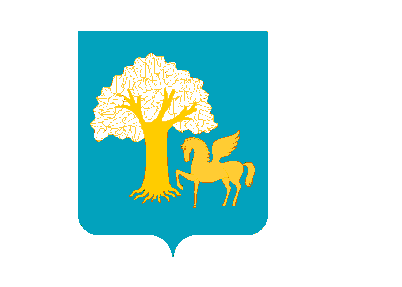                          [АРАР                                                            ПОСТАНОВЛЕНИЕ     “ февраля 2018 йыл                       №    31            от  “ февраля 2018 годаОб утверждении Плана профилактики терроризма в сельском поселении Верхнекигинский сельсовет муниципального района Кигинский район Республики Башкортостан  на 2018 – 2019 годы	Руководствуясь Конституцией Российской Федерации, Федеральным законом от 6 марта 2006 года №35-ФЗ «О противодействии терроризму», Федеральным законом от 25 июля 2002 года №114-ФЗ «О противодействии экстремисткой деятельности», Федеральным законом от 6 октября 2003 года № 131-ФЗ «Об общих принципах организации местного самоуправления в Российской Федерации», Концепция противодействия терроризму в Российской Федерации от 5 октября 2009 года, Указ Президента  Российской Федерации от 12 мая 2009 года № 537 «О стратегии национальной безопасности Российской Федерации до 2020 года»,  Указ Президента Российской Федерации от 19 декабря 2012 года №1666 « О стратегии государственной национальной политики Российской Федерации на период до 2025 года», Комплексный план противодействия идеологии терроризма в Российской Федерации на 2013-2018 годы, утвержденный Президентом Российской Федерации 26 апреля 2013 года № Пр-1069, распоряжение Президента Республики Башкортостан от 26июля 2013 года №РП-190 «О реализации положений Комплексного плана противодействия идеологии терроризма в Республике Башкортостана 2013-2018 годы», Устав  сельского поселения Верхнекигинский сельсовет муниципального района  Кигинский район Республики Башкортостан.                       ПОСТАНОВЛЯЮ:	1. Утвердить План профилактики терроризма в сельском поселении Верхнекигинский сельсовет муниципального района Кигинский район Республики Башкортостан  на 2018 – 2019 годы согласно приложению.2. Настоящее постановление подлежит официальному опубликованию в  информационном стенде администрации сельского поселения и размещению на официальном сайте сельского поселения Верхнекигинский сельсовет  в информационно-телекоммуникационной сети «Интернет». 	3. Настоящее постановление вступает в силу с даты его официального опубликования.	4. Контроль исполнения  настоящего  постановления оставляю за собой.Глава сельского  поселения     Верхнекигинский сельсовет					Н.А. Шамиев Исп.  Валиева А.Р.Согл. Сабирьянова Р.Р.Приложение № 1 к постановлению администрации сельского поселения  Верхнекигинский сельсовет МР Кигинский район РБот 22.02.2018г.   № 31План мероприятий по профилактике терроризмаУправ. делами                                                                          А.Р. ВалиеваN  
п/пМероприятияИсполнителиСрок   
исполненияN  
п/пМероприятияИсполнителиСрок   
исполнения 1   Осуществить комплекс мер по обеспечению
правопорядка       и       общественной
безопасности   в   период    проведения
массовых,  праздничных  мероприятий,  в
том  числе  с  использованием служебно-
розыскных собак. Провести  обследования
обеспечения     пропускного     режима,
технической укрепленности, оснащенности
средствами            охранно-тревожной
сигнализации  и видеонаблюдения мест их
проведения.                             Отделение  МВД России по Кигинскому району(по согласованию);
Администрация         
сельского поселения2018     -
2020 гг.,2   Проводить    совместные    учения    по
отработке   практических    навыков   в
условиях                     проведения
антитеррористических операций,  учебно-
тренировочные  занятия   по   отработке
взаимодействия    при     возникновении
чрезвычайных  ситуаций  на  объектах  и
обслуживаемых территориях.             Отделение  МВД России по Кигинскому району (по согласованию);        
Администрация         
сельского поселения2018     -
2020 гг.,3   Обеспечить    постоянный     мониторинг
оперативной обстановки на территории  и
в   окружении   объектов    критической
инфраструктуры с  целью  своевременного
вскрытия   возможных   террористических
угроз и принятия  профилактических  мер
реагирования.                           Отделение  МВД России по Кигинскому району(по согласованию);        
Администрация         
сельского поселения2018     -
2020 гг.,4   Организовать     выполнение     решений
Национального     антитеррористического
комитета     и     Антитеррористической
комиссии  Республики   Башкортостан   в
части, касающейся муниципального района Кигинский район Республики Башкортостан.Антитеррористическая  
комиссия         (АТК МР); Отделение  МВД России по Кигинскому району (по согласованию).         Согласно  
решениям  5   Реализовать  мероприятия  по   усилению
режима  безопасности   функционирования
особо  важных  и   режимных   объектов,
объектов транспорта и жизнеобеспечения,
образовательных  и  иных  учреждений  с массовым   пребыванием  людей  в  целях предотвращения  террористических актов,
техногенных     аварий.     Обследовать
указанные     объекты     на    предмет
обеспеченности           оборудованием,
исключающим  возможность  проникновения
посторонних лиц.                        Отделение  МВД России по Кигинскому району (по согласованию);        
ОГПН  по   Кигинскому
району  (по согласованию);        
Администрация         
сельского поселения По        
отдельному
плану     6   Осуществить    меры     по     усилению
безопасности жилых микрорайонов и  мест массового пребывания людей, в том числе укрепить  подвалы,  чердаки,  подъезды, разместить  в  людных  местах  средства экстренной   связи   с    милицией    и противопожарной службой.                Администрация  сельского поселения;
руководители          
предприятий  ЖКХ   (по согласованию).         2018     -
2020 гг.,7   Регулярно проводить проверки  состояния
антитеррористической       защищенности
потенциально опасных объектов, объектов
социально-культурной сферы, энергетики,
водоснабжения, взрыво- и  пожароопасных
и объектов транспортной инфраструктуры мест массового пребывания людей. Отделение  МВД России по Кигинскому району (по согласованию);        
Администрация   сельского поселения;      
ОГПН  по  Кигинскому
району (по согласованию).         2018     -
2020 гг.,8   Проводить проверки  неиспользуемых  или
использующихся   не    по    назначению
строений  и  помещений  на   территории
лечебных,  оздоровительных  учреждений,
объектов долгостроя,  иных  строений  и
помещений  с  целью  предотвращения   и
пресечения   их    использования    для
хранения     огнестрельного     оружия,
боеприпасов,    взрывчатых     веществ,
взрывных  устройств и сильнодействующих
ядовитых отравляющих веществ.           Отделение  МВД России по Кигинскому району (по согласованию);        
Администрация    сельского поселения 2018     -
2020 гг.,9   Информировать правоохранительные органы о   фактах  нахождения  (проживания)  в заброшенных   зданиях   и   помещениях,
расположенных       на       территории
муниципальных               образований
подозрительных лиц, предметов и вещей.  Антитеррористическая комиссия  (АТК) МР (по согласованию);      
Администрация    сельского поселения.   2018     -
2020 гг.,10   Продолжить   работу     по  обеспечению
размещения  в  транспортных  средствах,
осуществляющих   перевозки  пассажиров,
информации о  необходимости  проявления
бдительности   и    осторожности    при
обнаружении бесхозных вещей и предметов.Субъекты,             
осуществляющие        
перевозки  граждан (по согласованию);Антитеррористическая комиссия  (АТК) МР (по согласованию);      
Отделение МВД России по Кигинскому району (по согласованию).         2018     -
2020 гг.,11   Информировать правоохранительные органы
о       транспортных         средствах,
припаркованных  вблизи  мест  массового
пребывания     граждан      (культурно-
зрелищные учреждения, больницы,  школы,
детские  дошкольные  учреждения,  жилой
сектор), вызывающих подозрение.         
Отделение МВД России по Кигинскому району (по согласованию).         2018     -
2020 гг.,12   Проводить  профилактическую  работу   с населением по  недопущению  незаконного хранения     огнестрельного     оружия,
боеприпасов и взрывчатых веществ.       Отделение МВД России по Кигинскому району (по согласованию); Антитеррористическая комиссия  (АТК) МР (по согласованию);      Администрации    сельских поселений   (по согласованию).         2018     -
2020 гг.,14   Регулярно    проводить    семинары    с
руководителями  учебных,  дошкольных  и
лечебных   учреждений    по    вопросам
организации                     системы
антитеррористической защиты.            Отделение МВД России по Кигинскому району (по согласованию); АТК МР; отдел образования
Администрации         
муниципального района; ОГПН  по   Кигинскому району (по согласованию); ГБУЗ  РБ "Кигинская ЦРБ" ( по согласованию).2018     -
2020 гг.,15   Организовать  и провести мероприятия по
привлечению  молодежи,  в   том   числе
неорганизованной    и    представителей
неформальных  молодежных группировок, к
реализации     общественно     значимых
социальных проектов и программ.        Комитет по молодежной политике, спорту и туризму Администрации         
муниципального района и отдел      образования Администрации         
муниципального района.2018     -
2020 гг.,16   Обеспечить  непрерывную  работу  центра психологической  помощи   и   "Телефона
доверия" для подростков.                Комитет по молодежной политике, спорту и туризму Администрации муниципального района, Северный филиал «ГАО Республиканский  центр социальной психологической помощи семье, детям и молодежи» (по согласованию)2018     -
2020 гг.,17   Проводить    углубленную    диагностику
личностных   особенностей   подростков,
состоящих  на учете в КДН и ЗП, ОДН,  с целью профилактики возникновения чувств национальной, религиозной и  социальной
розни.                                  Отдел      образования
Администрации         
муниципального района; Комитет по молодежной политике, спорту и туризму Администрации         
муниципального района, Северный филиал «ГАО Республиканский  центр социальной психологической помощи семье, детям и молодежи» (по согласованию).2018     -
2020 гг.,18   Организовывать  и  проводить  фестивали
дружбы   и   конкурсы   самодеятельного
народного    творчества    в    детских
учреждениях.                            Отдел  образования   и
отдел         культуры
Администрации         
муниципального района.2018     -
2020 гг.,19   Проводить  просветительскую  работу  по
пропаганде     миролюбия,     повышению
толерантности  в  обществе, разъяснению
содержащихся       в        действующем
законодательстве  понятий  и  терминов,
связанных с экстремизмом.               Отделения  МВД России по Кигинскому району (по согласованию);        
отдел      образования
Администрации         
муниципального района; ГУП РБ РИК «Жизнь района» (по согласованию).2018     -
2020 гг.,20   Согласовывать   проведение    собраний, митингов,  демонстраций  и  шествий   с целью    недопущения     экстремистских
призывов и лозунгов.                    Отделение  МВД России по Кигинскому району (по согласованию);        
Администрация  сельского поселения        2018     -
2020 гг.,21   Осуществлять      взаимодействие      с
общественными,      религиозными      и
молодежными   организациями   с   целью недопущения экстремистских действий.    Отделение  МВД России по Кигинскому району (по согласованию);        АТК МР. 2018     -
2020 гг.,22   Привлекать детей, подростков и учащуюся молодежь к участию в спортивно-массовых
и          физкультурно-оздоровительных
мероприятиях.                           Отдел      образования
Администрации         
муниципального района; Комитет по молодежной политике, спорту и туризму   Администрации муниципального района.2018     -
2020 гг.,23   Организовывать работу летних профильных лагерей  для   детей,   оказавшихся   в
трудной  жизненной  ситуации, состоящих
на учете в КДН и ЗП, ОДН.               Отдел      образования
Администрации         
муниципального района; Комитет по молодежной политике, спорту и туризму   Администрации         
муниципального района2018     -
2020 гг.,24   Проводить проверки готовности  объектов жилищно-коммунального        хозяйства,
жилищного   фонда,  объектов  тепло-  и
электроснабжения          муниципальных
предприятий  и   объектов   социального
значения в осенне-зимний период.       Администрация         
муниципального района; ОГПН  по   Кигинскому району (по
согласованию);руководители       предприятий  и организаций  (по согласованию); Администрация сельского поселения         2018     -
2020 гг.,25   Рекомендовать             руководителям
потенциально   опасных   и    социально
значимых  объектов,  расположенных   на
территории    муниципального    района,
разработать электронные 3D модели объектов.   Руководители          
потенциально опасных и социально     значимых объектов  (по согласованию).         2018     -
2020 гг.,26   Организовать информирование населения о
действиях   при    угрозе    совершения
террористических   актов    в    местах
массового пребывания людей, в том числе
на транспорте.                          Отделение  МВД России по Кигинскому району (по согласованию);        
АТК МР; отдел      образования
Администрации         
муниципального района; ГУП РБ РИК «Жизнь района» (по согласованию); Администрация сельского поселения         2018     -
2020 гг.,27   Провести                 информационно-
пропагандистские           мероприятия,
разъяснительную работу среди населения,
направленные  на повышение бдительности
граждан  и  готовности  к  действиям  в
случае    террористических    угроз   и
чрезвычайных ситуаций.                  Отделение  МВД России по Кигинскому району (по согласованию);        
администрация    сельского поселения;        
ГУП РБ РИК «Жизнь района» (по согласованию).2018     -
2020 гг.,28   Разместить       в      образовательных
учреждениях    информационные    стенды
(щиты) "Терроризм - угроза обществу".   Отдел      образования
Администрации         
муниципального района; администрация   сельского поселения.         2018     -
2020 гг.,29   Проводить  профилактические  беседы   с учащимися   о   действиях   при  угрозе
возникновения террористического акта  с
приглашением правоохранительных органов. Организовать координацию взаимодействия между исполнителями, в целях предотвращения склонения лиц, подверженных влиянию идеологии терроризма и экстремизма.Администрация   муниципального района; Отдел  образования Администрации     муниципального района;образовательные учреждения; Отделение  МВД России по Кигинскому району (по согласованию);        религиозные    общины муниципального района (по согласованию);  администрация   сельского поселения.                  2018     -
2020 гг.,30  Усилить        взаимодействие         с
представителями  религиозных  конфессий
для    противодействия    возникновению
движений и  организаций  экстремистской
направленности.                         Отделение  МВД России по Кигинскому району (по согласованию);        Администрация   муниципального района; религиозные     общины муниципального  района (по согласованию); администрация   сельского поселения.         2018     -
2020 гг.,31Организация конкурсов и олимпиад среди учащихся образовательных организации среднего и профессионального образования на лучшую научную работу по проблемам противодействия терроризму и экстремизму.ГАОУ НПО «ПУ-115» (по согласованию).     2018     -
2020 гг.,32Разработка, издание и распространение в местах массового пребывания людей информационных материалов (памяток, листовок, буклетов) по вопросам противодействия терроризму и экстремизму.Администрация         
муниципального района.2018     -
2020 гг.,33Предоставление в органы прокуратуры Республики Башкортостан материалов для вынесения предостережений руководителям общественных и религиозных объединений, а также другим лицам о недопустимости осуществления экстремисткой деятельности.Отделение  МВД России по Кигинскому району (по согласованию);        АТК МР (по согласованию).  2018     -
2020 гг.,34Рассмотрение вопросов наличия государственной регистрации местных религиозных организаций, полномочия их руководителей, правоустанавливающих документов на культовые сооружения.АТК МР (по согласованию).  2018     -
2020 гг.,35Развитие комплексной автоматизированной информационно-аналитической системы «Безопасный город».Отдел архитектуры и благоустройства Администрации         
муниципального района.2018     -
2020 гг.,36Проведение обучающих семинаров, деловых о ролевых игр по темам: «Профилактика терроризма и экстремизма», «Религиозная ситуация в муниципальном районе Кигинский район и тенденции её развития»- для муниципальных служащих Администраций муниципального района Кигинский район и Администраций сельских поселений.АТК МР.2018     -
2020 гг.,37Проведение мероприятий, посвященных Дню солидарности в борьбе с терроризмом.Комитет по молодежной политике, спорту и туризму   Администрации         
муниципального района.2018    -
2020 гг.,